Α Ι Τ Η Σ Η                                     ΕΚΔΗΛΩΣΗΣ ΕΝΔΙΑΦΕΡΟΝΤΟΣ                           ΓΙΑ ΣΥΝΑΨΗ ΣΥΜΒΑΣΗΣ ΜΙΣΘΩΣΗΣ ΕΡΓΟΥΚωδ. Απασχόλησης 102 -                              Τ.Ε ΔΙΟΙΚΗΤΙΚΟΥ – ΛΟΓΙΣΤΙΚΟΥΑΤΟΜΙΚΑ ΣΤΟΙΧΕΙΑ ΥΠΟΨΗΦΙΟΥΕΠΩΝΥΜΟ:.........…....................................ΟΝΟΜΑ:....................................................ΠΑΤΡΩΝΥΜΟ:......................…................... ΗΜΕΡ.  ΓΕΝΝΗΣΗΣ:....…………......................ΤΟΠΟΣ  ΓΕΝΝΗΣΗΣ:........………….................ΔΙΕΥΘΥΝΣΗ ΚΑΤΟΙΚΙΑΣ(οδός, αριθμός, πόλη, ταχ. κώδικας)….................……................................................................……………............…....................................……….…………….................          ΑΡΙΘ. ΤΗΛ. ΚΑΤΟΙΚΙΑΣ:.......…….........………........ΑΡΙΘ. ΤΗΛ.  ΚΙΝΗΤΟΥ...........….........……….........e-mail:…………………………….……....… ΣΤΟΙΧΕΙΑ ΤΑΥΤΟΤΗΤΑΣ(αριθμός, εκδούσα αρχή, χρονολ. εκδόσεως)................................................................................................………….......................Τρίπολη, ............./............./ 2019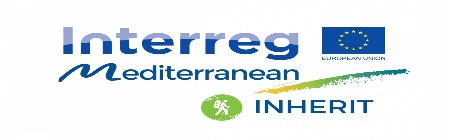 ΠΡΟΣ: ΤΗΝ  ΠΕΡΙΦΕΡΕΙΑ  ΠΕΛΟΠΟΝΝΗΣΟΥ            Δ/ΝΣΗ ΑΝΑΠΤΥΞΙΑΚΟΥ ΠΡΟΓΡΑΜΜΑΤΙΣΜΟΥΜΑΙΝΑΛΟΥ &  ΣΕΚΕΡΗ 37 - 22131 ΤΡΙΠΟΛΗΣας  υποβάλλω, συνημμένα, τα παρακάτω δικαιολογητικά :Βιογραφικό σημείωμαΑντίγραφα  τίτλων σπουδώνΠιστοποιητικό γνώσης χειρισμού    Η/Υ στα αντικείμενα: α) επεξεργασίας κειμένων, β) υπολογιστικών   φύλλων  &   γ)   υπηρεσιών διαδικτύου        Πιστοποιητικό άριστης γνώσης της Αγγλικής Γλώσσας 5) Μεταπτυχιακό τίτλο Σπουδών6) Αποδεικτικά εμπειρίας στην υλοποίηση ευρωπαϊκών προγραμμάτων ή /και εμπειρίας από συνεργασία με ΟΤΑ και Νομικά Πρόσωπα που ανήκουν σε αυτά     7) Αποδεικτικά στοιχεία εντοπιότητας8) Υπεύθυνη   Δήλωση   της   παραγράφου   4  του άρθρου 8 του νόμου 1599/1986     9) Φωτοτυπία της αστυνομικής ταυτότητας ή του διαβατηρίου προκειμένου να θέσω υποψηφιότητα για την πλήρωση μιας (1) θέσης  με σύμβαση μίσθωσης έργου, ειδικότητας  ΠΕ Διοικητικού – Οικονομικού,  του συγχρηματοδοτούμενου έργου με τίτλο: ««Enernetmob – Mediterranean Interregional Elecromobility Networks for intermodal and interurban low  carbon transport systems Μεσογειακά διαπεριφερειακά δίκτυα ηλεκτροκινητικότητας για συστήματα  διατροπικών και υπεραστικών μεταφορών χαμηλών εκπομπών δοξειδίου του άνθρακα» του Προγράμματος διασυνοριακής εδαφικής συνεργασίας   INTERREG –MED2014-2020 Ο αιτών / Η αιτούσα